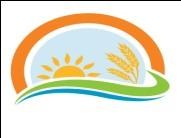 İŞ AKIŞ ŞEMASIBİRİMİ: VAN İL GIDA TARIM VE HAYVANCILIK MÜDÜRLÜĞÜ/KOORDİNASYON VE TARIMSAL ŞUBE MÜDÜRLÜĞÜŞEMA NO:GTHB.İKS.ŞMA 04/24                                                                 26.02.2018ŞEMA ADI:TÜFİS KAYIT SİSTEMİ KAYIT İŞ AKIŞ ŞEMASITalimat yazısıTÜFİS sistemine giriş için Bakanlığın ilgili biriminden talimat yazısının gelmesiTÜFİS kayıt sistemi talimat yazısını Koordinasyon ve Tarımsal Veriler Şube Müdürü tarafından kontrol edilmesi ve ilgili personele havale edilmesi  Gelen evrak ilgili personel tarafından tarımsal maliyet sistemi elektronik ortamda gönderilmesine ilişkin uygulama esasları talimatına göre incelenmesiİlçe Gıda Tarım ve Hayvancılık Müdürlüklerine gönderilmek üzere talimat hazırlanmasıİl Müdür onayı İş akış şemasıYazının İlçe Gıda Tarımve Hayvancılık Müdürlüklerine gönderilmesi Talimat yazısıGiden  Evrak İş Akış Şemasıİlçe sistem sorumluları tarafından sisteme kaydettikleri market, hal,Pazar, aracı ve üreticiden tüketiciye kadar sistemde kayıtlı olanürünlerin verilerigünlük olarakalınıp sisteme aktarılmasıdır. Tüfis bilgileri derlemek için araç talep edilmesitüfis bilgi derlemek için market, hal,Pazar yerlerine gidilmesiDerlenen bilgiler TÜFİS sistemine aktarılmasıTÜFİS İl sorumlusu tarafındanmaliyet varyasyonları ve uyumluluğun kontrolünün yapılması, hata düzeltmelerinin sağlanması